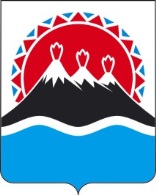 МИНИСТЕРСТВОСОЦИАЛЬНОГО БЛАГОПОЛУЧИЯ И СЕМЕЙНОЙ ПОЛИТИКИ КАМЧАТСКОГО КРАЯ(Министерство социального благополучия)_______________________________________________________________________________ПРИКАЗ[Дата регистрации] № [Номер документа]-п г. Петропавловск-КамчатскийВ целях уточнения отдельных положений приказа Министерства социального благополучия и семейной политики Камчатского края от 19.01.2022 № 63-п «Об утверждении Административного регламента предоставления государственной услуги «Предоставление компенсации части стоимости приобретаемого транспортного средства семьям, имеющим ребенка - инвалида с нарушениями опорно-двигательного аппарата» ПРИКАЗЫВАЮ:1. Внести в приложение к приказу Министерства социального благополучия и семейной политики Камчатского края от 19.01.2022 № 63-п «Об утверждении Административного регламента предоставления государственной услуги «Предоставление компенсации части стоимости приобретаемого средства семьям, имеющим ребенка – инвалида с нарушениями опорно-двигательного аппарата» следующие изменения:1) часть 27 изложить в следующей редакции:«27. Для получения государственной услуги заявитель обращается с запросом о предоставлении государственной услуги путем подачи заявления по форме согласно приложению 2 к настоящему Административному регламенту (далее-заявление), с приложением следующих документов:1) паспорта гражданина Российской Федерации;2) документов, удостоверяющих личность и полномочия представителя 
(в случае, если заявление подается представителем заявителя).При этом документом, подтверждающим полномочия представителя, является доверенность в простой письменной форме либо нотариально удостоверенная доверенность или доверенность, приравненная к нотариально удостоверенной в соответствии с гражданским законодательством Российской Федерации;3) свидетельства о рождении ребенка-инвалида, выданного консульским учреждением Российской Федерации за пределами территории Российской Федерации, – при рождении ребенка (детей) на территории иностранного государства;4) в случаях, когда регистрация рождения ребенка-инвалида произведена компетентным органом иностранного государства:а) документа, подтверждающего факт рождения и регистрации ребенка-инвалида, выданного и удостоверенного штампом «апостиль» компетентным органом иностранного государства, с удостоверенным в установленном законодательством Российской Федерации порядке переводом на русский язык, – при рождении ребенка-инвалида на территории иностранного государства – участника Конвенции, отменяющей требование легализации иностранных официальных документов, заключенной в Гааге 05.10.1961 (далее – Конвенция от 05.10.1961);б) документа, подтверждающего факт рождения и регистрации ребенка-инвалида, выданного компетентным органом иностранного государства, переведенного на русский язык и легализованного консульским учреждением Российской Федерации за пределами территории Российской Федерации, – при рождении ребенка-инвалида на территории иностранного государства, не являющегося участником Конвенции от 05.10.1961;в) документа, подтверждающего факт рождения и регистрации ребенка-инвалида, выданного компетентным органом иностранного государства, переведенного на русский язык и скрепленного гербовой печатью, при рождении ребенка-инвалида на территории иностранного государства, являющегося участником Конвенции о правовой помощи и правовых отношениях по гражданским, семейным и уголовным делам, заключенной в городе Минске 22.01.1993;5) паспорта гражданина Российской Федерации (для ребенка-инвалида в возрасте 14 лет и старше);6) сведения о перемене имени, отчества, фамилии, о родившихся и умерших гражданах, о заключении (расторжении) брака, об установлении отцовства, при регистрации акта гражданского состояния компетентным органом иностранного государства по законам соответствующего иностранного государства;7) справки, выданной врачебной комиссией учреждения здравоохранения, в котором ребенок-инвалид наблюдается по месту жительства, подтверждающей, что ребенок-инвалид относится к категории детей с нарушениями опорно-двигательного аппарата вследствие заболевания и нуждается в обеспечении транспортным средством;8) копию судебного решения об определении места жительства в Камчатском крае (в случае установления судом юридического факта);9) в случае приобретения транспортного средства по договору купли-продажи транспортного средства:а) свидетельство о рождении заявителя;б) договор купли-продажи транспортного средства, заключенный между заявителем (покупателем), и лицом, осуществляющим продажу транспортного средства (продавцом);10) в случае погашения автокредита:а) свидетельство о рождении заявителя;б) договор купли-продажи транспортного средства, заключенный между заявителем (покупателем), и лицом, осуществляющим продажу транспортного средства (продавцом);в) автокредит о предоставлении денежных средств на приобретение транспортного средства, заключенный заявителем с кредитной организацией;г) справку кредитной организации о размерах остатков основного долга и остатков задолженности по выплате процентов за пользование кредитом с указанием полных платежных реквизитов получателя для перечисления средств единовременной выплаты; 11) в случае приобретения транспортного средства у организации, обладающей статусом официального дилера или организации производителя транспортного средства:а) договор купли-продажи транспортного средства с организацией, обладающей статусом официального дилера или организации производителя транспортного средства; б) документ, подтверждающий статус организации как официального дилера или организации производителя транспортного средства (дилерский договор);г) справка о размере оставшейся неуплаченной суммы по договору купли- продажи для перечисления компенсации расходов.2) в пункте 5 части 29 слова «в пунктах 7-9 части 27» заменить словами «пунктах 7-11 части 27».2. Настоящий приказ вступает в силу после дня его официального опубликования и распространяется на правоотношения возникающие с 1 октября 2022 года. О внесении изменений в приложение к приказу Министерства социального благополучия и семейной политики от 19.01.2022 № 63-п «Об утверждении Административного регламента предоставления государственной услуги «Предоставление компенсации части стоимости приобретаемого транспортного средства семьям, имеющим ребенка – инвалида с нарушениями опорно-двигательного аппарата»  И.о. Министра социального благополучия и семейной политики Камчатского края[горизонтальный штамп подписи 1]Ю.О. Горелова